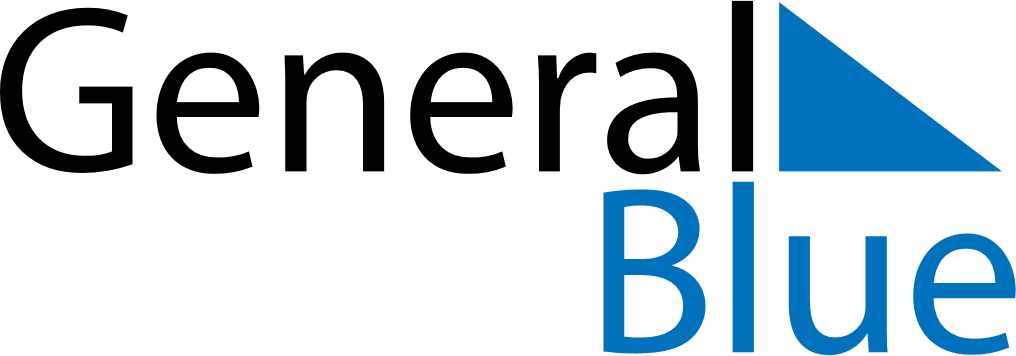 2018 – Q1Cyprus  2018 – Q1Cyprus  2018 – Q1Cyprus  2018 – Q1Cyprus  2018 – Q1Cyprus  2018 – Q1Cyprus  JanuarySundayMondayTuesdayWednesdayThursdayFridaySaturdayJanuary123456January78910111213January14151617181920January21222324252627January28293031JanuaryFebruarySundayMondayTuesdayWednesdayThursdayFridaySaturdayFebruary123February45678910February11121314151617February18192021222324February25262728FebruaryMarchSundayMondayTuesdayWednesdayThursdayFridaySaturdayMarch123March45678910March11121314151617March18192021222324March25262728293031MarchJan 1: New Year’s DayJan 6: EpiphanyFeb 19: Ash SundayFeb 20: Clean MondayMar 25: Annunciation, Anniversary of 1821 Revolution